Penryn College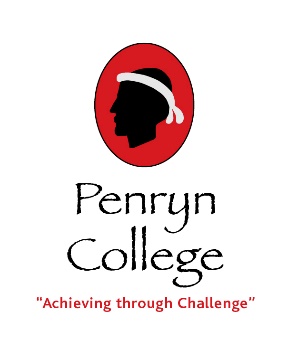 Job DescriptionPerson SpecificationCRITERIAEssential/DesirableEssential/DesirableWhere AssessedPerson SpecificationCRITERIAEDWhere AssessedAEDUCATION AND QUALIFICATIONSEDUCATION AND QUALIFICATIONSEDUCATION AND QUALIFICATIONSEDUCATION AND QUALIFICATIONS1A good honours degreeApplication form2Qualified Teacher Status (QTS)Application form3Relevant higher degreeApplication form4NPQHApplication form5Evidence of recent and relevant training and development at headship level and/or in preparation for headshipApplication form6Substantial experience of teachingApplication formBQUALITIES AND KNOWLEDGEQUALITIES AND KNOWLEDGEQUALITIES AND KNOWLEDGEQUALITIES AND KNOWLEDGE7Commitment to engage with and promote the school ethos and valuesSupporting Statement8Successful recent strategic leadership experience as a Headteacher/Principal or Deputy Headteacher/Vice Principal in a fully comprehensive school.Application form/Supporting Statement/Interview9In-depth knowledge and understanding of the wider educational agenda including current national policies and educational issues as well as the statutory and legal framework governing the operation of a school.Supporting Statement/Interview10Proven track record in leading, monitoring and managing staff including building a successful team, delegating effectively and implementing and managing change when change is needed.Supporting Statement/Interview11In depth knowledge and experience of Child Protection, Safer Recruitment and Safeguarding procedures.Application form/Supporting Statement/Interview12Knowledge of the potential of ICT to enhance learning and an ability to analyse and interpret data effectively.Supporting Statement/Interview13Have high expectations and personal integrity with the ability to promote and deliver the values, culture, ethos and traditions of the College with a commitment to the provision of extra-curricular activities.Supporting Statement/Interview14Be astute and perceptive with strong analytical skills and the ability to use sound judgement to anticipate and to resolve conflict and issues imaginatively.Supporting Statement/Interview15Be proactive, innovative and versatile with a high level of drive, energy and enthusiasm necessary to effectively deliver common goals.Interview16Be articulate and approachable with excellent interpersonal communication skills both verbally and in writing.Supporting Statement/Interview17Be able to relate empathetically to parents/carers, staff, students, Governors and the wider community.Interview18Be a visible high-profile role model with a professional approach that inspires excellence, confidence, trust and respect of the College and the wider community.Interview19Demonstrate a thorough and up of date knowledge and understanding of the OFSTED inspection frameworkInterviewCPUPILS AND STAFFPUPILS AND STAFFPUPILS AND STAFFPUPILS AND STAFF20Secure excellent teaching through an analytical understanding of how students learn and of the core features of successful classroom practice.Supporting Statement/Interview21Successful experience of positive behaviour management and developing a student focused, inclusive and effective learning environment so that behaviour and attendance are outstanding. Supporting Statement/Interview22Successful experience of curriculum development along with an understanding of the issues associated with choice and flexibility needed to meet the educational needs of all pupils from Year 7 through to Year 11. Supporting Statement/InterviewCRITERIAEssential/DesirableEssential/DesirableWhere AssessedCRITERIAEDWhere Assessed23Demand ambitious standards for all students, including those with SEN, overcoming disadvantage and advancing equality, instilling a strong sense of accountability in staff for the impact of their work on student outcomes. Supporting Statement/Interview24Successful experience of the implementation of effective assessment procedures and an understanding of assessment for learning needs of students. Supporting Statement/Interview25Evidence of achieving a safe, secure and healthy school environment.Supporting Statement/Interview26Appreciate the importance of a work life balance for all staff.Supporting Statement/Interview27Committed to safeguarding, promote the welfare of children and young people, and ensure all staff and volunteers share this commitment.Supporting Statement/Interview28Committed to ensuring appropriate provision and positive school experiences for children with high need SEN, ASC and those who are vulnerableSupporting Statement/InterviewCSYSTEMS AND PROCESSESSYSTEMS AND PROCESSESSYSTEMS AND PROCESSESSYSTEMS AND PROCESSES28A strong leader with evidence of highly developed skills in performance management, recognising high performance and tackling underperformance through to resolution.Supporting Statement/Interview29Successful experience of effective financial and resource management to achieve educational priorities and ensure efficiency and value for money.Supporting Statement/Interview30Proven successful experience of school self-evaluation and accountability and the school improvement process.Supporting Statement/Interview31Welcome strong governance and actively work collaboratively with the Governing Body to develop and deliver a school vision which embraces excellence, intellectual rigour, high standards and inclusion.Supporting Statement/Interview32A commitment to and evidence of promoting diversity and equal opportunities within the curriculum and in employment practice. Supporting Statement/Interview33Proven ability to plan strategically with the expertise to deliver and to communicate compellingly the College’s vision and drive the strategic leadership, empowering all students and staff to excel.Supporting Statement/Interview34Promote leadership throughout the College, forging teams of colleagues who have distinct roles and responsibilities and hold each other to account for their decision making.Supporting Statement/InterviewDTHE SELF IMPROVING SCHOOL SYSTEMTHE SELF IMPROVING SCHOOL SYSTEMTHE SELF IMPROVING SCHOOL SYSTEMTHE SELF IMPROVING SCHOOL SYSTEM35Successful experience of securing and raising standards in an inclusive school and working with, and prepared to challenge, external agencies locally, nationally and/or internationally. Supporting Statement/Interview36Actively encourage CPD and research lead development by staff and innovation in teaching practices.Supporting Statement/Interview37Create an outward facing school which works with other schools and organisations in a climate of mutual challenge to champion best practice and secure excellent accountability.Supporting Statement/Interview38An ability to develop and deliver an Education Plan according to agreed priorities.Supporting Statement/InterviewEPERSONAL QUALITIESPERSONAL QUALITIESPERSONAL QUALITIESPERSONAL QUALITIES39Be able to demonstrate a range of leadership styles and employ the right style for the right situation.Supporting Statement/Interview40Understand the school’s role in the local community and foster these relationships for the benefit of the studentsSupporting Statement/Interview41Be compassionate and thoughtful in their approach at all times, coupled with a sense of humour for those times when it is neededSupporting Statement/Interview42Be resilient in the face of adversity and be able to steer the school through the variety of challenges it will faceSupporting Statement/InterviewGeneric qualifications, knowledge, skills and qualities needed to fulfil this role are set out in the “National Standards of Excellence for Headteachers” to which candidates should refer. The Headteacher Person Specification places the “National Standards of Excellence for Headteachers” into context. The Selection Panel will assess each candidate against the criteria listed above. Generic qualifications, knowledge, skills and qualities needed to fulfil this role are set out in the “National Standards of Excellence for Headteachers” to which candidates should refer. The Headteacher Person Specification places the “National Standards of Excellence for Headteachers” into context. The Selection Panel will assess each candidate against the criteria listed above. Generic qualifications, knowledge, skills and qualities needed to fulfil this role are set out in the “National Standards of Excellence for Headteachers” to which candidates should refer. The Headteacher Person Specification places the “National Standards of Excellence for Headteachers” into context. The Selection Panel will assess each candidate against the criteria listed above. Generic qualifications, knowledge, skills and qualities needed to fulfil this role are set out in the “National Standards of Excellence for Headteachers” to which candidates should refer. The Headteacher Person Specification places the “National Standards of Excellence for Headteachers” into context. The Selection Panel will assess each candidate against the criteria listed above. Generic qualifications, knowledge, skills and qualities needed to fulfil this role are set out in the “National Standards of Excellence for Headteachers” to which candidates should refer. The Headteacher Person Specification places the “National Standards of Excellence for Headteachers” into context. The Selection Panel will assess each candidate against the criteria listed above. 